Cultures Connecting 
Diversity Calendar 2020-2021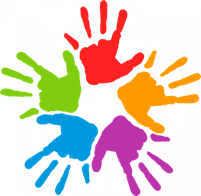 Notes:Starred (*) holy days begin at sunset of the date listed and go to sunset of the following day.Caret (^) indicates work restrictions.Due to regional and cultural differences, the holidays listed may be celebrated on different dates by individuals of the same faith.Muslim holidays are based on actual sighting of the moon and therefore the date may vary.For more information on individual holidays, click the holiday title to view its hyperlink (many are linked to Wikipedia).AUGUST 2020SEPTEMBER 2020	Hispanic Heritage Month OCTOBER 2020	Cultural Diversity Month | Coming Out Month | Disability Employment	Awareness Month | Filipino American History MonthNOVEMBER 2020	Native American Heritage MonthDECEMBER 2020JANUARY 2021FEBRUARY 2021	African American History MonthMARCH 2021	Women's History Month | Developmental Disabilities Awareness MonthAPRIL 2021	Autism Acceptance Month | Holocaust Remembrance MonthMAY 2021	Asian American and South Pacific Islander Heritage MonthJUNE 2021	LGBTQ+ Pride MonthJULY 2021AUGUST 2021Notes:	 Starred (*) holy days begin at sunset of the date listed and go to sunset of the following day.Caret (^) indicates work restrictions.Due to regional and cultural differences, the holidays listed may be celebrated on different dates by individuals of the same faith.Muslim holidays are based on actual sighting of the moon and therefore the date may vary.For more information on individual holidays, click the holiday title to view its hyperlink (many are linked to Wikipedia).Date(s):Holiday / Observance:Religious / Cultural Group:Notes:Aug. 19-20*Al¬Hijra / MuharramIslamicAug. 28-29*AshuraIslamicDate(s):Holiday / Observance:Religious / Cultural Group:Notes:Sept. 7Labor DayNo school.Sept. 11Enkutatash (New Year)EthiopianSept. 16Mexican Independence DayMexicanSept. 18-20*^Rosh Hashanah (New Year)JewishRosh Hashanah kicks off several weeks of Jewish holidays in the fall. Rosh Hashanah and Yom Kippur are the two most-observed Jewish Holidays, called the high holy days.Sept. 21-29*MabonNeo-PaganSept. 27-28*Yom KippurJewishDay of fasting. Date(s):Holiday / Observance:Religious / Cultural Group:Notes:Oct. 1Tet Trung Thu (Vietnam)
Moon Festival (China, Taiwan)
Chu¬Seok (Korea)Vietnam, China, Taiwan, KoreaOct. 2-9*^Sukkot (Feast of Tabernacles)JewishOct. 9-11*^Shemini AtzeretJewishOct. 11National Coming Out DayLGTBQ+ and AlliesOct. 10-11*^Simchat TorahJewishOct. 12Día de la Raza Latinx, MexicanOct. 12Indigenous People’s DayUnited StatesOct. 17-18*^Birth of the BábBahá'i Oct. 17-25*Navaratri/DassehraHinduOct. 18-19*^Birth of Bahá'u'lláhBahá'i Oct. 26DashainBhutanOct. 28-29*Mawlid-al-Nabi
(birthday of Mohammad)IslamicOct. 31HalloweenUnited StatesBe mindful that not all families observe Halloween.Oct. 31-Nov. 1SamhainNeo-PaganOct. 31-Nov. 2Día de los MuertosMexicanDate(s):Holiday / Observance:Religious / Cultural Group:Notes:Nov. 1All Saint's DayAnglican & Roman CatholicNov. 11Veteran's DayUnited StatesNov. 14^DiwaliHindu, Jain, Sikh, Buddhist Nov. 20Transgender Day of RemembranceInternational, LGTBQ+ and AlliesNov. 26Thanksgiving DayUnited StatesNo school. http://americanindiansource.com/mourningday.htmlNov. 30Birthday of Guru NanakSikhDate(s):Holiday / Observance:Religious / Cultural Group:Notes:Dec. 8Feast of the Immaculate ConceptionCatholicDec. 10-18*Hanukkah (Chanukah)JewishDec. 12Day of Our Lady of GuadalupeMexican CatholicDec. 16-24Las PosadasMexicanDec. 16-24Simbang GabiFilipino CatholicDec. 21Winter Solstice / YuleNeo-PaganDec. 25Christmas DayChristianNo school.Dec. 26-Jan. 1KwanzaaAfrican AmericanDate(s):Holiday / Observance:Religious / Cultural Group:Notes:Jan. 1^Gantan-saiShintoJan. 1New Year's DayInternationalNo school.Jan. 6Dia de los Reyes (Three Kings Day/Epiphany)Mexican ChristianJan. 7Orthodox ChristmasChristian OrthodoxJan. 18Martin Luther King DayUnited StatesNo school.Jan. 20^Birthday of Guru Gobind SinghSikhJan. 20Bodhi Day (Rohatsu)BuddhistJan. 27Holocaust Remembrance DayInternationalDate(s):Holiday / Observance:Religious / Cultural Group:Notes:Feb. 1-2ImbolcNeo-PaganFeb. 3Setsubun-sai ShintoFeb. 12TếtVietnamFeb. 12Chinese New YearChinaFeb. 14Valentine's DayInternationalBe mindful that not all students observe this holiday.Feb. 17President's DayNo school.Feb. 17Ash WednesdayChristianFeb. 17-Mar. 29Lenten SeasonChristianFeb. 19Day of Remembrance 
(Japanese Incarceration)United StatesFeb. 26Magha Puja DayBuddhistFeb 28 - 29*PurimJewishDate(s):Holiday / Observance:Religious / Cultural Group:Notes:Mar. 8International Women's DayInternationalMar. 11Maha ShivaratriHinduMar. 17St. Patrick's DayIrishMar. 20OstaraNeo-PaganMar. 20*Naw RúzBahá'I / Persian / Kurdish / ZoroastrianismMar. 21International Day for the Elimination of Racial DiscriminationInternationalMar. 21-22Persian New Year (Nowruz)IranianMar. 27-Apr. 4*^Passover (Pesach)JewishMar. 28-29*HoliHinduMar. 28-Apr. 3Holy WeekChristianMar. 31César Chávez DayUnited StatesMar. 31International Transgender Day 
of VisibilityInternational, LGTBQ+
and AlliesDate(s):Holiday / Observance:Religious / Cultural Group:Notes:Apr. 1Maundy ThursdayChristianApr. 2World Autism Awareness DayUnited StatesApr. 2Good FridayChristianApr. 4^EasterChristianApr. 6National Tartan DayScottish AmericanApr. 8Yom HaSho’ahJewishApr. 9National Day of SilenceLGBTQ+ and AlliesApr. 12-May 11*^RamadanIslamicApr. 14VaisakhiSikhApr. 14-16Bun Pi Mai (New Year)LaotianBegins on the first full moon of April.Apr. 14-16*Cambodian New YearApr. 21RamanavamiHinduApr. 21-May 2*First Day of RidvánBahá'iApr. 27-28*Ninth Day of RidvánBahá'i Apr. 28Palm SundayChristian / OrthodoxApr. 30Orthodox Good FridayChristian OrthodoxApr. 30Día de los NiñosMexicanApr. 30-May 1*Twelfth Day of RidvánBahá'i Date(s):Holiday / Observance:Religious / Cultural Group:Notes:May 1*BeltaneNeo-PaganMay 1May Day 
(International Worker’s Day)InternationalMay 2Orthodox EasterChristian OrthodoxMay 5Cinco de MayoUnited States / MexicanMay 8Buddha Day / Visakha Puja 
/ VesekBuddhistMay 9Mother's Day Mother’s Day (always May 10th in Mexico) is very important for Mexican Families.May 9Laylat al-QadrIslamicMay 12-13*^Eid al-Fitr (End of Ramadan)IslamicMay 16-18*^ShavuotJewishMay 22-23*Declaration of the BábBahá'iMay 23PentecostChristianMay 27-28*Ascension of Bahá'u'lláhBahá'i May 31Memorial DayUnited States / MexicanNo school.Date(s):Holiday / Observance:Religious / Cultural Group:Notes:Jun. 12Loving DayUnited StatesJun. 12Philippine Independence DayFilipinoJun. 19JuneteenthAfrican AmericanJun. 19-20Eid-ul-Adha (Feast of Sacrifice)IslamicJun. 20Summer Solstice/LithaNeo-PaganJun. 2717th of TammuzJewishJun. 28PrideInternational, LGBTQ+ 
and AlliesDate(s):Holiday / Observance:Religious / Cultural Group:Notes:Jul. 4Independence Day Jul. 5Dharma DayBuddhistJul. 17-18Tisha B’AvJewishJul. 17-22HajjIslamicJul. 23Birthday of Haile SelassieRastafarianDate(s):Holiday / Observance:Religious / Cultural Group:Notes:Aug. 1Lughnasadh (Lammas)Neo-PaganAug. 9-Sept. 6*Al¬Hijra / MuharramIslamicAug. 10Muharram (Al Hijrah New Year)IslamicAug. 12International Youth DayInternationalAug. 13-15ObonJapanese BuddhistAug. 22Raksha BandhanHinduAug. 29Krishna JanmashtamiHindu